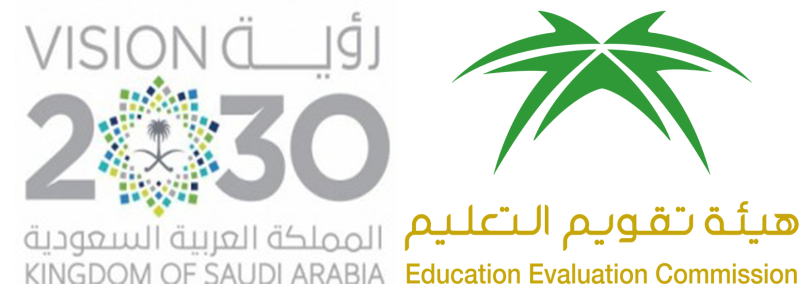 المركز الوطني للتقويم والاعتماد الأكاديميThe National Center Academic Accreditation and Evaluationتقرير المقرر الدراسياسم المقرر:فقه النوازلرمز المقرر:فقه 482أستاذ المقرر :الشعبة :ينبغي تسليم تقرير مستقل لكل مقرر، ولكل شعبة للمقرر الواحد حتى في حالة تدريس المقرر من قبل الأستاذ نفسه، ويستكمل أستاذ المقرر "تقرير المقرر" في نهاية تدريسه ويُسلَّم لمنسق البرنامج.إذا كان المقرر الدراسي يُدرَّس في أكثر من موقع أو أكثر من شعبة، فينبغي إعداد التقرير من قِبَلِ كل أستاذعلى حِدَة، وعلى منسق المقرر إعداد تقريرٍ موحَّد مع إرفاق التقارير الخاصة بكلِّ موقع.تقرير المقرر الدراسيللاطلاع على الإرشادات الخاصة بطريقة تعبئة هذا النموذج يمكن الرجوع لدليل ضمان الجودة والاعتماد.أ. التعريف بالمقرر الدراسي ومعلومات عامة عنه:ب. تدريس المقرر الدراسي:2. آثار عدم تغطية موضوعات في المقرر:3. تقويم مخرجات التعلم في المقرر: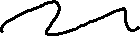 ملاحظة: في كل مخرج تعليمي في المقرر يمكن تحليل التقييم لمستوى اكتساب الطلاب له من خلال تقييم ( نتائج أداء الطلاب ) في هذا المخرج ويتم ذلك باستخدام مؤشر أداء للمخرج التعليمي : ( مثلا 70% من الطلاب أحرزوا 80% من درجة السؤال الذي يقيس المخرج )  أو أي طريقة لا حتساب الدرجات بما يتناسب مع طبيعة الأعمال أو الاختبارات محل التقييم ..مصفوفة اختبار ج. النتائج:د. المصادر والمرافق:هـ. مسائل إدارية:و. تقويم المقرر الدراسي:ز-التخطيط للتطوير:كشف النتائج لقياس مخرج التعلم (إذا كان مطلوبا )نص السؤال الذي تم من خلاله قياس المخرج: ...رصد النتائج:المستوى المستهدف للمخرج في الكلية  :                  المستوى الفعلي: (تحليل النتيجة: في المخرج (وضّح العوامل المؤثرة في الحصول على نسبة جيدة مستهدفة، أو العوامل المؤثرة في تعثر الحصول على النسبة المطلوبة إن وجد):أولويات التحسين:(اقترح إجراءات يمكن عملها مستقبلاً لرفع مستوى الأداء المستهدف):المؤسسة التعليمية:جامعة الإمام محمد بن سعود الإسلاميةتاريخ التقرير:xxxxالكلية/القسم:كلية الشريعة / قسم الفقهالكلية/القسم:كلية الشريعة / قسم الفقه1. اسم المقرر:فقه النوازل 1. اسم المقرر:فقه النوازل 1. اسم المقرر:فقه النوازل 1. اسم المقرر:فقه النوازل 1. اسم المقرر:فقه النوازل رمزه:فقه482رمزه:فقه482رمزه:فقه482رقم الشعبة:xxxxرقم الشعبة:xxxxرقم الشعبة:xxxx2. اسم عضو هيئة التدريس المسؤول عن تدريس المقرر:xxxxمكان تقديم المقرر:كلية الشريعة / مبنى ××2. اسم عضو هيئة التدريس المسؤول عن تدريس المقرر:xxxxمكان تقديم المقرر:كلية الشريعة / مبنى ××2. اسم عضو هيئة التدريس المسؤول عن تدريس المقرر:xxxxمكان تقديم المقرر:كلية الشريعة / مبنى ××2. اسم عضو هيئة التدريس المسؤول عن تدريس المقرر:xxxxمكان تقديم المقرر:كلية الشريعة / مبنى ××2. اسم عضو هيئة التدريس المسؤول عن تدريس المقرر:xxxxمكان تقديم المقرر:كلية الشريعة / مبنى ××2. اسم عضو هيئة التدريس المسؤول عن تدريس المقرر:xxxxمكان تقديم المقرر:كلية الشريعة / مبنى ××2. اسم عضو هيئة التدريس المسؤول عن تدريس المقرر:xxxxمكان تقديم المقرر:كلية الشريعة / مبنى ××2. اسم عضو هيئة التدريس المسؤول عن تدريس المقرر:xxxxمكان تقديم المقرر:كلية الشريعة / مبنى ××2. اسم عضو هيئة التدريس المسؤول عن تدريس المقرر:xxxxمكان تقديم المقرر:كلية الشريعة / مبنى ××2. اسم عضو هيئة التدريس المسؤول عن تدريس المقرر:xxxxمكان تقديم المقرر:كلية الشريعة / مبنى ××2. اسم عضو هيئة التدريس المسؤول عن تدريس المقرر:xxxxمكان تقديم المقرر:كلية الشريعة / مبنى ××3. السنة والفصل الدراسي الذي أعد فيه هذا التقرير:xxxx3. السنة والفصل الدراسي الذي أعد فيه هذا التقرير:xxxx3. السنة والفصل الدراسي الذي أعد فيه هذا التقرير:xxxx3. السنة والفصل الدراسي الذي أعد فيه هذا التقرير:xxxx3. السنة والفصل الدراسي الذي أعد فيه هذا التقرير:xxxx3. السنة والفصل الدراسي الذي أعد فيه هذا التقرير:xxxx3. السنة والفصل الدراسي الذي أعد فيه هذا التقرير:xxxx3. السنة والفصل الدراسي الذي أعد فيه هذا التقرير:xxxx3. السنة والفصل الدراسي الذي أعد فيه هذا التقرير:xxxx3. السنة والفصل الدراسي الذي أعد فيه هذا التقرير:xxxx3. السنة والفصل الدراسي الذي أعد فيه هذا التقرير:xxxx4.عدد الطلاب الذين بدأوا المقرر:xxxx4.عدد الطلاب الذين بدأوا المقرر:xxxx4.عدد الطلاب الذين بدأوا المقرر:xxxx4.عدد الطلاب الذين بدأوا المقرر:xxxxعدد الطلاب الذين اجتازوا المقرر بنجاح:xxxxعدد الطلاب الذين اجتازوا المقرر بنجاح:xxxxعدد الطلاب الذين اجتازوا المقرر بنجاح:xxxxعدد الطلاب الذين اجتازوا المقرر بنجاح:xxxxعدد الطلاب الذين اجتازوا المقرر بنجاح:xxxxعدد الطلاب الذين اجتازوا المقرر بنجاح:xxxxعدد الطلاب الذين اجتازوا المقرر بنجاح:xxxx5.إجمالي عدد ساعات المقرر وتوزيعها.5.إجمالي عدد ساعات المقرر وتوزيعها.5.إجمالي عدد ساعات المقرر وتوزيعها.5.إجمالي عدد ساعات المقرر وتوزيعها.5.إجمالي عدد ساعات المقرر وتوزيعها.5.إجمالي عدد ساعات المقرر وتوزيعها.5.إجمالي عدد ساعات المقرر وتوزيعها.5.إجمالي عدد ساعات المقرر وتوزيعها.5.إجمالي عدد ساعات المقرر وتوزيعها.5.إجمالي عدد ساعات المقرر وتوزيعها.5.إجمالي عدد ساعات المقرر وتوزيعها.محاضراتدروس إضافيةدروس إضافيةدروس إضافيةالمعامل أو الإستديوالتطبيقالتطبيقأخرىالمجموعساعات التدريس الفعليةالمخطط له30-------30ساعات التدريس الفعليةالمنفّذ فعلياًxxxx-------xxxxالساعات المعتمدةالمخطط له30-------30الساعات المعتمدةالمنفّذ فعلياًxxxx-------xxxx1. التغطية للموضوعات المخطط لها:1. التغطية للموضوعات المخطط لها:1. التغطية للموضوعات المخطط لها:1. التغطية للموضوعات المخطط لها:الموضوعات التي تمت تغطيتهاساعات التدريس المخطط لهاساعات التدريس الفعليةأسباب الاختلاف، إذا زادت نسبة الاختلاف عن عدد الساعات المخطط لها مسبقاً بـ 25%.المدخل إلى النوازل :1-تعريف النوازل : بيان المراد بها , والمصطلحات المشابهة .2-بيان أهمية دراسة فقه النوازل  3-أنواع النوازل4-مصادر فقه النوازل المؤلفات المتقدمة في فقه النوازلالمؤلفات المعاصرة في فقه النوازل5-كيفية دراسة النازلة6- مناهج العلماء في التعامل مع النوازل .4أ-إذا أعطيت المحاضرة في العدد المخطط له ينقل العدد نفسهب-وإذا لم تعط المحاضرة كما هو محدد بحيث نقص العدد كما هو مخطط يكتب العددأ- يكتب لا يوجدب- يبين سبب اختلاف ساعات التتدريس الخاصة بالعضوة عن المخطط لها  ( كوجود مؤتمر للقسم)نوازل في الطهارة :1-الماء الذي تغير أحد أوصافه بالمطهرات الحديثة .التطهير بمغاسل البخار .أثر طلاء الأظافر والرموش الصناعية ونحوهما على الطهارة .استعمال المواد التي يدخل في تركيبها مواد نجسة , واستحالت بعد تصنيعها .2xxxxxxxxنوازل في الصلاة :-رفع الأذان بآلات التسجيل , ومتابعته . -التصوير الفوتوغرافي والتلفزيوني .- الصلاة في وسائل النقل الحديثة .2xxxxxxxxزيارة فاقد الوعى .-نقل الجثة للصلاة عليه ودفنه في المسجد الحرام أو بلده .-السفر للصلاة على الميت .2xxxxxxxxنوازل في الزكاة :-تأثير الديون الاستثمارية والاسكانية في بلوغ النصاب.-زكاة الحساب الجاري .-صرف الزكاة لشراء مسكن .-مصرف في سبيل الله , وتطبيقاته المعاصرة .2xxxxxxxxنوازل في الصيام :-أثر ما يدخل البدن عن طريق الجهاز الهضمي على الصيام , (أدوية ما تحت اللسان , ومنظار المعدة)-أثر الغسيل الكلوي الدموي والبروتيني على الصيام .-2xxxxxxxxنوازل في المناسك :1-اعتبار جدة ميقاتا .2- الصابون المعطر .3- لبس الرداء والإزار المخيط للمحرم .4- ترك المبيت بمزدلفة لتعذر الوصول إليها .5- ترك المبيت بمنى لعدم وجود مكان فيها .4xxxxxxxxنوازل في المعاملات :التكييف الفقهي للحساب الجاري الأوراق النقديةالأوراق المالية .الأوراق التجارية .التورقالمصرفي .المتاجرة بالعملات وكيفية التسوية في أسواق العملات .عقود التوريد.خطاب الضمان أقسام الشركات المعاصرة والأحكام المتعلقة بكل قسم .شركات التأمين.. بيع المرابحة للآمر بالشراء  التأجير المنتهي بالتمليكبطاقات الإئتمانجمعيات الموظفين .6xxxxxxxxنوازل في فقه الأسرة :1. الأنكحة المستحدثة ( زواج المسيار - زواج الأصدقاء – الزواج العرفي ).  أطفال الأنابيب والتلقيح الصناعي .تحديد جنس الجنين .إسقاط الأجنة المشوهة .2xxxxxxxxاستخدام موانع الحمل وتنظيمه.نفقة الزوجة الموظفة .جراحة التجميل .البصمة الوراثية وأثرها في إثبات النسب أو نفيه .2xxxxxxxxنوازل في الحدود والأطعمة والقضاء :اللحوم المستوردة من الخارج .تناول الأطعمة المشتملة على نسبة قليلة من الكحول .إعادة اليد المقطوعة في حد أو قصاص إلى صاحبها .استخدام البنج عند القطع في السرقة .وسائل الإثبات المعاصرة مثل التصوير , التسجيل الصوتي .سرقة حق التأليف .2بالنسبة للموضوعات التي لم يتم تغطيتها أو لم تُقدَّم بشكلٍ كامل، فعليك التعليق حول ما إذا كان ذلك قد أثّر على مخرجات التعلم للمقرر، أو على دراسة مقررات لاحقة في البرنامج، ومن ثمّ اقترح الإجراءات التي يمكن القيام بها للتعويض عن ذلك.بالنسبة للموضوعات التي لم يتم تغطيتها أو لم تُقدَّم بشكلٍ كامل، فعليك التعليق حول ما إذا كان ذلك قد أثّر على مخرجات التعلم للمقرر، أو على دراسة مقررات لاحقة في البرنامج، ومن ثمّ اقترح الإجراءات التي يمكن القيام بها للتعويض عن ذلك.بالنسبة للموضوعات التي لم يتم تغطيتها أو لم تُقدَّم بشكلٍ كامل، فعليك التعليق حول ما إذا كان ذلك قد أثّر على مخرجات التعلم للمقرر، أو على دراسة مقررات لاحقة في البرنامج، ومن ثمّ اقترح الإجراءات التي يمكن القيام بها للتعويض عن ذلك.الموضوعات التي لمُ تغطَّ بشكلٍ وافٍ (إن وجدت)مخرجات التعلم التي تأثرت بذلكما يمكن اتخاذه من إجراءات تعويضيةتكتب الموضوعات  التي نقص عدد  الساعات فيها كما هو مخطط )وإذا لم يوجد يكتب لايوجدxxxxxxxxممخرجات التعلم للمقررطرق التقويم الخاصة بكل مخرج تعليميتحليل موجز لنتائج تقويم كل مخرج تعليمي1المعرفةالمعرفةالمعرفة1.1أن يكون الطالب قادرا على توضيح جملة من النوازل في العبادات, ومعرفة أحكامها الفقهية.المحاضرات الصفية .الحوار والنقاش .القراءة داخل القاعة في المراجع مع التحليل والشرح .تلخيص المعلومات والرسومات الشجرية  وعرضها بأجهزة العرضتبادل الأدوار والمحكمة الصورية.العصف الذهني .الأبحاث الفردية  والجماعية .التعلم الذاتي .المناظرات الفقهية .القراءة الخارجية .التمارين المنزلية .xxxx1.2أن يكون الطالب قادرا على توضيح جملة من النوازل في المعاملات ، ومعرفة أحكامها الفقهية.المحاضرات الصفية .الحوار والنقاش .القراءة داخل القاعة في المراجع مع التحليل والشرح .تلخيص المعلومات والرسومات الشجرية  وعرضها بأجهزة العرضتبادل الأدوار والمحكمة الصورية.العصف الذهني .الأبحاث الفردية  والجماعية .التعلم الذاتي .المناظرات الفقهية .القراءة الخارجية .التمارين المنزلية .xxxx1.3أن يكون الطالب قادرا على توضيح جملة من النوازل في االأسرة, ومعرفة أحكامها الفقهية.المحاضرات الصفية .الحوار والنقاش .القراءة داخل القاعة في المراجع مع التحليل والشرح .تلخيص المعلومات والرسومات الشجرية  وعرضها بأجهزة العرضتبادل الأدوار والمحكمة الصورية.العصف الذهني .الأبحاث الفردية  والجماعية .التعلم الذاتي .المناظرات الفقهية .القراءة الخارجية .التمارين المنزلية .xxxx1.4أن يكون الطالب قادرا على توضيح جملة من النوازل في الجنايات , ومعرفة أحكامها الفقهية.المحاضرات الصفية .الحوار والنقاش .القراءة داخل القاعة في المراجع مع التحليل والشرح .تلخيص المعلومات والرسومات الشجرية  وعرضها بأجهزة العرضتبادل الأدوار والمحكمة الصورية.العصف الذهني .الأبحاث الفردية  والجماعية .التعلم الذاتي .المناظرات الفقهية .القراءة الخارجية .التمارين المنزلية .xxxx1.5أن يكون الطالب قادرا على توضيح جملة من النوازل في الحدود والأطعمة والقضاء , ومعرفة أحكامها الفقهية.المحاضرات الصفية .الحوار والنقاش .القراءة داخل القاعة في المراجع مع التحليل والشرح .تلخيص المعلومات والرسومات الشجرية  وعرضها بأجهزة العرضتبادل الأدوار والمحكمة الصورية.العصف الذهني .الأبحاث الفردية  والجماعية .التعلم الذاتي .المناظرات الفقهية .القراءة الخارجية .التمارين المنزلية .xxxx2المهارات الإدراكيةالمهارات الإدراكيةالمهارات الإدراكية2.1أن يكون الطالب قادراً على تحليل النصوص الفقهية.الحوار والنقاش.القراءة الفقهية الناقدة .تحليل وتفسير المادة العلمية المقروءة داخل القاعة .البحث العلمي في المصادر الفقهية وقواعد المعلومات .التعليم التعاوني .ضرب الأمثلة والشواهد.مهارة التقسيم والتصنيف .الفروق الفقهية .التعليل الفقهي .تبادل الأدوار .المحاضرات الصفية .مجموعات النقاش الصغيرة .عرض المنهج العلمي لاستنباط الأحكام الشرعية .الزيارات الميدانية للمعمل الفقهيحضور الندوات وحلقات النقاش الفقهية.عرض أسلوب دراسة النوازل الفقهيةالمناظرات الفقهية .التدريب والتطبيق على بعض القواعداستقراء المراجع الفقهية التطبيقات الصفية .عرض نماذج بحثية للمحاكاةxxx2.2أن يكون الطالب قادراً على إبداء الرأي وتمحيص المعلومة.الحوار والنقاش.القراءة الفقهية الناقدة .تحليل وتفسير المادة العلمية المقروءة داخل القاعة .البحث العلمي في المصادر الفقهية وقواعد المعلومات .التعليم التعاوني .ضرب الأمثلة والشواهد.مهارة التقسيم والتصنيف .الفروق الفقهية .التعليل الفقهي .تبادل الأدوار .المحاضرات الصفية .مجموعات النقاش الصغيرة .عرض المنهج العلمي لاستنباط الأحكام الشرعية .الزيارات الميدانية للمعمل الفقهيحضور الندوات وحلقات النقاش الفقهية.عرض أسلوب دراسة النوازل الفقهيةالمناظرات الفقهية .التدريب والتطبيق على بعض القواعداستقراء المراجع الفقهية التطبيقات الصفية .عرض نماذج بحثية للمحاكاةxxxx2.3أن يكون الطالب قادراً على إظهار التعامل الحسن مع الخلاف وأنواعه .الحوار والنقاش.القراءة الفقهية الناقدة .تحليل وتفسير المادة العلمية المقروءة داخل القاعة .البحث العلمي في المصادر الفقهية وقواعد المعلومات .التعليم التعاوني .ضرب الأمثلة والشواهد.مهارة التقسيم والتصنيف .الفروق الفقهية .التعليل الفقهي .تبادل الأدوار .المحاضرات الصفية .مجموعات النقاش الصغيرة .عرض المنهج العلمي لاستنباط الأحكام الشرعية .الزيارات الميدانية للمعمل الفقهيحضور الندوات وحلقات النقاش الفقهية.عرض أسلوب دراسة النوازل الفقهيةالمناظرات الفقهية .التدريب والتطبيق على بعض القواعداستقراء المراجع الفقهية التطبيقات الصفية .عرض نماذج بحثية للمحاكاةxxxx2.4أن يكون الطالب قادراً على استنباط سبب الخلاف وثمرته .الحوار والنقاش.القراءة الفقهية الناقدة .تحليل وتفسير المادة العلمية المقروءة داخل القاعة .البحث العلمي في المصادر الفقهية وقواعد المعلومات .التعليم التعاوني .ضرب الأمثلة والشواهد.مهارة التقسيم والتصنيف .الفروق الفقهية .التعليل الفقهي .تبادل الأدوار .المحاضرات الصفية .مجموعات النقاش الصغيرة .عرض المنهج العلمي لاستنباط الأحكام الشرعية .الزيارات الميدانية للمعمل الفقهيحضور الندوات وحلقات النقاش الفقهية.عرض أسلوب دراسة النوازل الفقهيةالمناظرات الفقهية .التدريب والتطبيق على بعض القواعداستقراء المراجع الفقهية التطبيقات الصفية .عرض نماذج بحثية للمحاكاةxxxx2.5أن يكون الطالب قادراً  على تنزيل المسائل على الواقع بعد تصورها.الحوار والنقاش.القراءة الفقهية الناقدة .تحليل وتفسير المادة العلمية المقروءة داخل القاعة .البحث العلمي في المصادر الفقهية وقواعد المعلومات .التعليم التعاوني .ضرب الأمثلة والشواهد.مهارة التقسيم والتصنيف .الفروق الفقهية .التعليل الفقهي .تبادل الأدوار .المحاضرات الصفية .مجموعات النقاش الصغيرة .عرض المنهج العلمي لاستنباط الأحكام الشرعية .الزيارات الميدانية للمعمل الفقهيحضور الندوات وحلقات النقاش الفقهية.عرض أسلوب دراسة النوازل الفقهيةالمناظرات الفقهية .التدريب والتطبيق على بعض القواعداستقراء المراجع الفقهية التطبيقات الصفية .عرض نماذج بحثية للمحاكاةxxxx2.6أن يكون الطالب قادراً على الموازنة بين الأقوال والأدلة.الحوار والنقاش.القراءة الفقهية الناقدة .تحليل وتفسير المادة العلمية المقروءة داخل القاعة .البحث العلمي في المصادر الفقهية وقواعد المعلومات .التعليم التعاوني .ضرب الأمثلة والشواهد.مهارة التقسيم والتصنيف .الفروق الفقهية .التعليل الفقهي .تبادل الأدوار .المحاضرات الصفية .مجموعات النقاش الصغيرة .عرض المنهج العلمي لاستنباط الأحكام الشرعية .الزيارات الميدانية للمعمل الفقهيحضور الندوات وحلقات النقاش الفقهية.عرض أسلوب دراسة النوازل الفقهيةالمناظرات الفقهية .التدريب والتطبيق على بعض القواعداستقراء المراجع الفقهية التطبيقات الصفية .عرض نماذج بحثية للمحاكاةxxxx2.7أن يكون الطالب قادراً على تطبيق مهارة البحث العلمي وترتيب المعلومات من المصادر المختلفة.الحوار والنقاش.القراءة الفقهية الناقدة .تحليل وتفسير المادة العلمية المقروءة داخل القاعة .البحث العلمي في المصادر الفقهية وقواعد المعلومات .التعليم التعاوني .ضرب الأمثلة والشواهد.مهارة التقسيم والتصنيف .الفروق الفقهية .التعليل الفقهي .تبادل الأدوار .المحاضرات الصفية .مجموعات النقاش الصغيرة .عرض المنهج العلمي لاستنباط الأحكام الشرعية .الزيارات الميدانية للمعمل الفقهيحضور الندوات وحلقات النقاش الفقهية.عرض أسلوب دراسة النوازل الفقهيةالمناظرات الفقهية .التدريب والتطبيق على بعض القواعداستقراء المراجع الفقهية التطبيقات الصفية .عرض نماذج بحثية للمحاكاةxxxx2.8أن يكون الطالب قادراً على إدراك الفروق الفقهية بين المسائل المتشابهة.الحوار والنقاش.القراءة الفقهية الناقدة .تحليل وتفسير المادة العلمية المقروءة داخل القاعة .البحث العلمي في المصادر الفقهية وقواعد المعلومات .التعليم التعاوني .ضرب الأمثلة والشواهد.مهارة التقسيم والتصنيف .الفروق الفقهية .التعليل الفقهي .تبادل الأدوار .المحاضرات الصفية .مجموعات النقاش الصغيرة .عرض المنهج العلمي لاستنباط الأحكام الشرعية .الزيارات الميدانية للمعمل الفقهيحضور الندوات وحلقات النقاش الفقهية.عرض أسلوب دراسة النوازل الفقهيةالمناظرات الفقهية .التدريب والتطبيق على بعض القواعداستقراء المراجع الفقهية التطبيقات الصفية .عرض نماذج بحثية للمحاكاةxxxx2،9أن يكون الطالب قادراً على استنباط الأحكام من النصوص الشرعيةالحوار والنقاش.القراءة الفقهية الناقدة .تحليل وتفسير المادة العلمية المقروءة داخل القاعة .البحث العلمي في المصادر الفقهية وقواعد المعلومات .التعليم التعاوني .ضرب الأمثلة والشواهد.مهارة التقسيم والتصنيف .الفروق الفقهية .التعليل الفقهي .تبادل الأدوار .المحاضرات الصفية .مجموعات النقاش الصغيرة .عرض المنهج العلمي لاستنباط الأحكام الشرعية .الزيارات الميدانية للمعمل الفقهيحضور الندوات وحلقات النقاش الفقهية.عرض أسلوب دراسة النوازل الفقهيةالمناظرات الفقهية .التدريب والتطبيق على بعض القواعداستقراء المراجع الفقهية التطبيقات الصفية .عرض نماذج بحثية للمحاكاةxxxx2،10أن يكون الطالب قادراً على تطبيق القواعد والأصول على فروع المسائل القديمة والمسائل المستجدة .الحوار والنقاش.القراءة الفقهية الناقدة .تحليل وتفسير المادة العلمية المقروءة داخل القاعة .البحث العلمي في المصادر الفقهية وقواعد المعلومات .التعليم التعاوني .ضرب الأمثلة والشواهد.مهارة التقسيم والتصنيف .الفروق الفقهية .التعليل الفقهي .تبادل الأدوار .المحاضرات الصفية .مجموعات النقاش الصغيرة .عرض المنهج العلمي لاستنباط الأحكام الشرعية .الزيارات الميدانية للمعمل الفقهيحضور الندوات وحلقات النقاش الفقهية.عرض أسلوب دراسة النوازل الفقهيةالمناظرات الفقهية .التدريب والتطبيق على بعض القواعداستقراء المراجع الفقهية التطبيقات الصفية .عرض نماذج بحثية للمحاكاةxxxx2.11أن يكون الطالب قادرًا على صياغة الأحكام والأقوال صياغة الفقهية.xxxx3مهارات العلاقات الشخصية وتحمل المسؤولية مهارات العلاقات الشخصية وتحمل المسؤولية مهارات العلاقات الشخصية وتحمل المسؤولية 3.1أن يكون الطالب قادرًا على التفاعلمن خلال تكوين علاقات إيجابية مع الآخرين.إشراك الطلاب في المناشطالجماعية .تأليف فرق عمل لإنجاز التمارين المنزلية .تكليف الطلاب بالإشراف على المناشط غير الصفية .عقد المناظرات الفقهية الجماعية .ملف الانجاز .التمارين المنزلية .البحوث العلمية الفردية والجماعية .xxxx3.2أن يكون الطالب قادرًا على المساهمةفي إدارة الحوار الفقهي.إشراك الطلاب في المناشطالجماعية .تأليف فرق عمل لإنجاز التمارين المنزلية .تكليف الطلاب بالإشراف على المناشط غير الصفية .عقد المناظرات الفقهية الجماعية .ملف الانجاز .التمارين المنزلية .البحوث العلمية الفردية والجماعية .xxxx3.3أن يكون الطب قادرًا على تقبلالعمل ضمن فريق عمل.إشراك الطلاب في المناشطالجماعية .تأليف فرق عمل لإنجاز التمارين المنزلية .تكليف الطلاب بالإشراف على المناشط غير الصفية .عقد المناظرات الفقهية الجماعية .ملف الانجاز .التمارين المنزلية .البحوث العلمية الفردية والجماعية .xxxx3.4أن يكون الطالب قادرًا على الالتزام بإدارة الوقت.إشراك الطلاب في المناشطالجماعية .تأليف فرق عمل لإنجاز التمارين المنزلية .تكليف الطلاب بالإشراف على المناشط غير الصفية .عقد المناظرات الفقهية الجماعية .ملف الانجاز .التمارين المنزلية .البحوث العلمية الفردية والجماعية .xxxx3.5أن يكون الطالب قادرًا على الالتزامبالمعايير الأخلاقية وآداب الخلاف الفقهي.إشراك الطلاب في المناشطالجماعية .تأليف فرق عمل لإنجاز التمارين المنزلية .تكليف الطلاب بالإشراف على المناشط غير الصفية .عقد المناظرات الفقهية الجماعية .ملف الانجاز .التمارين المنزلية .البحوث العلمية الفردية والجماعية .xxxx3.6أن يكون الطالب قادرًا على تحملمسؤولية التعلم الذاتي,و البحث عن المعلومات لتنمية مقدراته المعرفية.إشراك الطلاب في المناشطالجماعية .تأليف فرق عمل لإنجاز التمارين المنزلية .تكليف الطلاب بالإشراف على المناشط غير الصفية .عقد المناظرات الفقهية الجماعية .ملف الانجاز .التمارين المنزلية .البحوث العلمية الفردية والجماعية .xxxx3.7أن يكون الطالب قادرًا على مهارات التواصل الفعال مع أستاذه وزملائه.إشراك الطلاب في المناشطالجماعية .تأليف فرق عمل لإنجاز التمارين المنزلية .تكليف الطلاب بالإشراف على المناشط غير الصفية .عقد المناظرات الفقهية الجماعية .ملف الانجاز .التمارين المنزلية .البحوث العلمية الفردية والجماعية .xxxx3.8أن يكون الطالب قادرًا على تحملالمسؤولية في جميع التكاليف والواجبات .إشراك الطلاب في المناشطالجماعية .تأليف فرق عمل لإنجاز التمارين المنزلية .تكليف الطلاب بالإشراف على المناشط غير الصفية .عقد المناظرات الفقهية الجماعية .ملف الانجاز .التمارين المنزلية .البحوث العلمية الفردية والجماعية .xxxx4مهارات الاتصال ومهارات تقنية المعلومات والمهارات العدديةمهارات الاتصال ومهارات تقنية المعلومات والمهارات العدديةمهارات الاتصال ومهارات تقنية المعلومات والمهارات العددية4.1أن يكون الطالب قادرًا على التواصل شفويًا من خلال العرض والإلقاء.الحوار والنقاش .التعليم التعاوني .المحاضرات الصفية .التطبيقات الصفية .تكليف الطلاب بإجراء البحوث والواجبات المنزلية باستخدام التقنية .تكليف الطلاب بعمل تقارير كتابية عن موضوعات فقهية .قيام الطالب بتقديم المادة العلمية باستخدام أجهزة العرض .تدريب الطلاب على استخدام برنامج المكتبة الشاملة .تدريب الطلاب على استخدام برنامج التحرير الكتابي .xxxx4.2أن يكون الطالب قادرًا على استخدامالتقنية في البحث الفقهي.الحوار والنقاش .التعليم التعاوني .المحاضرات الصفية .التطبيقات الصفية .تكليف الطلاب بإجراء البحوث والواجبات المنزلية باستخدام التقنية .تكليف الطلاب بعمل تقارير كتابية عن موضوعات فقهية .قيام الطالب بتقديم المادة العلمية باستخدام أجهزة العرض .تدريب الطلاب على استخدام برنامج المكتبة الشاملة .تدريب الطلاب على استخدام برنامج التحرير الكتابي .xxxx4.3أن يكون الطالب قادرًا على استخدامالتقنية في التواصل مع أستاذه وزملائه.الحوار والنقاش .التعليم التعاوني .المحاضرات الصفية .التطبيقات الصفية .تكليف الطلاب بإجراء البحوث والواجبات المنزلية باستخدام التقنية .تكليف الطلاب بعمل تقارير كتابية عن موضوعات فقهية .قيام الطالب بتقديم المادة العلمية باستخدام أجهزة العرض .تدريب الطلاب على استخدام برنامج المكتبة الشاملة .تدريب الطلاب على استخدام برنامج التحرير الكتابي .xxxx4.4أن يكون الطالب قادرًا على استخدامالتقنية في متطلبات المقرر والحصول على المعلومات الحديثة.الحوار والنقاش .التعليم التعاوني .المحاضرات الصفية .التطبيقات الصفية .تكليف الطلاب بإجراء البحوث والواجبات المنزلية باستخدام التقنية .تكليف الطلاب بعمل تقارير كتابية عن موضوعات فقهية .قيام الطالب بتقديم المادة العلمية باستخدام أجهزة العرض .تدريب الطلاب على استخدام برنامج المكتبة الشاملة .تدريب الطلاب على استخدام برنامج التحرير الكتابي .xxxx4.5أن يكون الطالب قادرًا على استخدامالتقنيةفي تقديم الواجبات والتقارير .الحوار والنقاش .التعليم التعاوني .المحاضرات الصفية .التطبيقات الصفية .تكليف الطلاب بإجراء البحوث والواجبات المنزلية باستخدام التقنية .تكليف الطلاب بعمل تقارير كتابية عن موضوعات فقهية .قيام الطالب بتقديم المادة العلمية باستخدام أجهزة العرض .تدريب الطلاب على استخدام برنامج المكتبة الشاملة .تدريب الطلاب على استخدام برنامج التحرير الكتابي .xxxx4.6أن يكون الطالب قادرًا على التواصل كتابيًا من خلال التقارير.الحوار والنقاش .التعليم التعاوني .المحاضرات الصفية .التطبيقات الصفية .تكليف الطلاب بإجراء البحوث والواجبات المنزلية باستخدام التقنية .تكليف الطلاب بعمل تقارير كتابية عن موضوعات فقهية .قيام الطالب بتقديم المادة العلمية باستخدام أجهزة العرض .تدريب الطلاب على استخدام برنامج المكتبة الشاملة .تدريب الطلاب على استخدام برنامج التحرير الكتابي .xxxxلخَّصالإجراءاتالتي توصي بها من أجل تحسين استراتيجيات التدريس بناءً على نتائج عمليات التقويم في الجدول أعلاه، رقم (3).4.مدى فاعلية استراتيجيات التدريس المستخدمة لتحقيق مخرجات التعلم المستهدفة كما هي موضحة في توصيف المقرر (انظر استراتيجيات التدريس المخطط لها المذكورة في توصيف المقرر بالإضافة إلى وصف مجالات مخرجات التعلم في وثيقة "الإطار الوطني للمؤهلات"):4.مدى فاعلية استراتيجيات التدريس المستخدمة لتحقيق مخرجات التعلم المستهدفة كما هي موضحة في توصيف المقرر (انظر استراتيجيات التدريس المخطط لها المذكورة في توصيف المقرر بالإضافة إلى وصف مجالات مخرجات التعلم في وثيقة "الإطار الوطني للمؤهلات"):4.مدى فاعلية استراتيجيات التدريس المستخدمة لتحقيق مخرجات التعلم المستهدفة كما هي موضحة في توصيف المقرر (انظر استراتيجيات التدريس المخطط لها المذكورة في توصيف المقرر بالإضافة إلى وصف مجالات مخرجات التعلم في وثيقة "الإطار الوطني للمؤهلات"):4.مدى فاعلية استراتيجيات التدريس المستخدمة لتحقيق مخرجات التعلم المستهدفة كما هي موضحة في توصيف المقرر (انظر استراتيجيات التدريس المخطط لها المذكورة في توصيف المقرر بالإضافة إلى وصف مجالات مخرجات التعلم في وثيقة "الإطار الوطني للمؤهلات"):قائمة استراتيجيات التدريس المذكورة في توصيف المقررهل كانت فاعلة؟هل كانت فاعلة؟الصعوبات التي أعاقت استخدام استراتيجيات التدريس، والإجراءات المقترحة للتعامل معها.قائمة استراتيجيات التدريس المذكورة في توصيف المقررلانعمالصعوبات التي أعاقت استخدام استراتيجيات التدريس، والإجراءات المقترحة للتعامل معها.المحاضرات الصفية .الحوار والنقاش .القراءة داخل القاعة في المراجع مع التحليل والشرح .تلخيص المعلومات والرسومات الشجرية  وعرضها بأجهزة العرضتبادل الأدوار  .العصف الذهني .الاكتشاف المعرفي .التعلم الذاتي .القراءة الخارجية .الواجباتالمنزلية .XxxxxxxXxxالحوار والنقاش.تحليل وتفسير المادة العلمية المقروءة داخل القاعة .البحث العلمي في المصادر وقواعد المعلومات .التعليم التعاوني .ضرب الأمثلة والشواهد.مهارة التقسيم والتصنيف .المحاضرات الصفية .مجموعات النقاش الصغيرة .الزيارات الميدانية للمعمل الثقافي .التطبيقات الصفية .عرض نماذج بحثية للمحاكاة أو النقد .حل المشكلات .المناظرات .دراسة المقالات .التمارين المنزلية .xxxxxxxxxxإشراك الطلاب في المناشطالجماعية .تأليف فرق عمل لإنجاز التمارين المنزلية .تكليف الطلاب بالإشراف على المناشط غير الصفية .عقد المناظرات العلمية .ملف الانجاز .التمارين المنزلية .البحوث العلمية الفردية والجماعية .تكليف الطلاب بالنظر في بعض المسائل ودراستها.xxxxxxxxxxالحوار والنقاش .التعليم التعاوني .المحاضرات الصفية .التطبيقات الصفية .تكليف الطلاب بإجراء البحوث والواجبات المنزلية باستخدام التقنية.تكليف الطلاب بعمل تقارير كتابية عن موضوعات علمية.قيام الطالب بتقديم المادة العلمية باستخدام أجهزة العرض.تدريب الطلاب على استخدام برنامج المكتبة الشاملة .تدريب الطلاب على استخدام برنامج التحرير الكتابي .xxxxxxxxxxنصيب الجانب الإدراكي نصيب الجانب المعرفيالدرجة المستحقة من 60الوزن النسبي للموضوعالساعاتالموضوع44813.3%4مدخل إلى النوازل2246.6%2نوازل الطهارة 44813.3%4نوازل الصلاة 2246.6%2نوازل الزكاة2246.6%2نوازل  الصيام 44813.3%4نوازل المناسك841220%6نوازل المعاملات44813.34نوازل فقه الأسرة2246.62نوازل في الحدود والأطعمة والقضاء99.6%30المجموع1. توزيع التقديرات:منحنى توزيع الدرجات ( الرسم البياني لتوزيع الدرجات ):2. حلل العوامل التي أثرت في النتائج (إن وجدت):xxxx3. الاختلاف(إن وجد) في الوضع الحالي عن عمليات التقويم المخطط لها(انظر توصيف المقرر الدراسي).3. الاختلاف(إن وجد) في الوضع الحالي عن عمليات التقويم المخطط لها(انظر توصيف المقرر الدراسي).الاختلاف (إن وجد) في جدول مهام تقويمالطلبةالمخطط لهعن جدول مهام التقويم المنفذ فعلياً (انظر توصيف المقرر الدراسي)الاختلاف (إن وجد) في جدول مهام تقويمالطلبةالمخطط لهعن جدول مهام التقويم المنفذ فعلياً (انظر توصيف المقرر الدراسي)الاختلافالسببxxxxxxxx4. التحقق من مصداقية درجات الطلبة(مثل: مراجعة مدى صحة الدرجات من قبل مقوّم مستقل).4. التحقق من مصداقية درجات الطلبة(مثل: مراجعة مدى صحة الدرجات من قبل مقوّم مستقل).النتيجةطرق التحقّقالتدقيق الخارجيتصحيح عينة من الأوراق من قبل مقوم آخر مستقل1. صعوبات الوصول إلى المصادر أو المرافق (إن وجدت):xxxx2. آثارهذهالصعوبات على عملية تعلم الطلبة في المقرر، والإجراءات المقترحة للتعامل معها:xxxx1. الصعوبات التنظيمية أو الإدارية الحاصلة (إن وجدت) xxxx2. آثار هذه الصعوبات على عملية تعلم الطلبة في المقرر، والإجراءات المقترحة للتعامل معها:xxxx1. تقويم الطالب للمقرر الدراسي (ترفق نتائج الاستطلاع):(في حال الاكتفاء بالتقييم الالكتروني من قبل الجامعة ،يقال : يتم التقييم الالكتروني من قبل الكلية الكترونيًاولايكتب في الخانات الأسفل شيء.وعند تفعيل الاستبانات الورقية يقال: مرفق الاستبانة .وبعدها يكتب في الخانات التي بالأسفل المطلوب)أ. أهم نقاط القوة وتوصيات التحسين بحسب تقويم الطلبة: xxxxب. رد أستاذ المقرر أو فريق التدريس على هذا التقويم:xxxx2. تقويمات أخرى (من قبل رئيس القسم أو ملاحظة الزملاء أو مراجع مستقل أو مراجعة اعتماد أو تقويم من جهات ذات علاقة بالبرنامج):أ. أهم نقاط القوة وتوصيات التحسين، بحسب هذه التقويمات: xxxxب. رد أستاذ المقرر أو فريق التدريس على هذا التقويم:xxxx1. مدى التقدم في الإجراءات المقترحة لتحسين المقرر في التقارير السابقة (إن وجد):1. مدى التقدم في الإجراءات المقترحة لتحسين المقرر في التقارير السابقة (إن وجد):1. مدى التقدم في الإجراءات المقترحة لتحسين المقرر في التقارير السابقة (إن وجد):1. مدى التقدم في الإجراءات المقترحة لتحسين المقرر في التقارير السابقة (إن وجد):الإجراءات الموصى بها للتحسين في تقارير المقرر السابقةالإجراءات المنفذةالنتائجالتحليلأ.xxxxxxxxxxxxxxxxب.xxxxxxxxxxxxxxxxج.xxxxxxxxxxxxxxxxد.xxxxxxxxxxxxxxxx2. اذكر الإجراءات الأخرى المتخذة من قبل أستاذ المقرر لتطوير المقرر (مبنية على تقرير المقرر السابق أو استطلاعات الرأي أو الرأي المستقل أو تقويم المقرر).xxxxxxxxxxxx3. خطة العمل المقترحة للفصل الدراسي القادم أو العام القادم 3. خطة العمل المقترحة للفصل الدراسي القادم أو العام القادم 3. خطة العمل المقترحة للفصل الدراسي القادم أو العام القادم 3. خطة العمل المقترحة للفصل الدراسي القادم أو العام القادم التوصيات المقترحة لمزيد من التطويرالأهداف المخطط لها(يجب أن تكون قابلة للقياس)الشخص المقترح المسؤول عن تنفيذ خطة العملالدعم المطلوبxxxxxxxxxxxxxxxxxxxxxxxxxxxxxxxxXxxxxxxxxxxxxxxxxxxxxxxxxxxxxxxxنسبة تحقق المخرج: مجموع الدرجات الكلية عدد الطلبةالنسبة بشكل عام :العدد الكلي للطلبة:اسم استاذ المقرر:اسم استاذ المقرر:التوقيع:تاريخ استكمال التقرير:اسم منسق البرنامج:اسم منسق البرنامج:اسم منسق البرنامج:التوقيع:تاريخ استلام التقرير: